Drodzy Rodzice i kochane Dzieci, zacznijmy ten tydzień piosenką „Bóg kocha mnie” . Niech ten dzień będzie dla Was dniem radości i dobroci.:)Link do piosenki: https://www.youtube.com/watch?v=WQnKPHeYzZk                                                Proszę mocno uściskać od de mnie Dzieci                                                           Patrycja BorowskaLabirynt.Którędy dzieci mają pójść aby spotkać się z Panem Jezusem Zmartwychwstałym? Znajdź drogę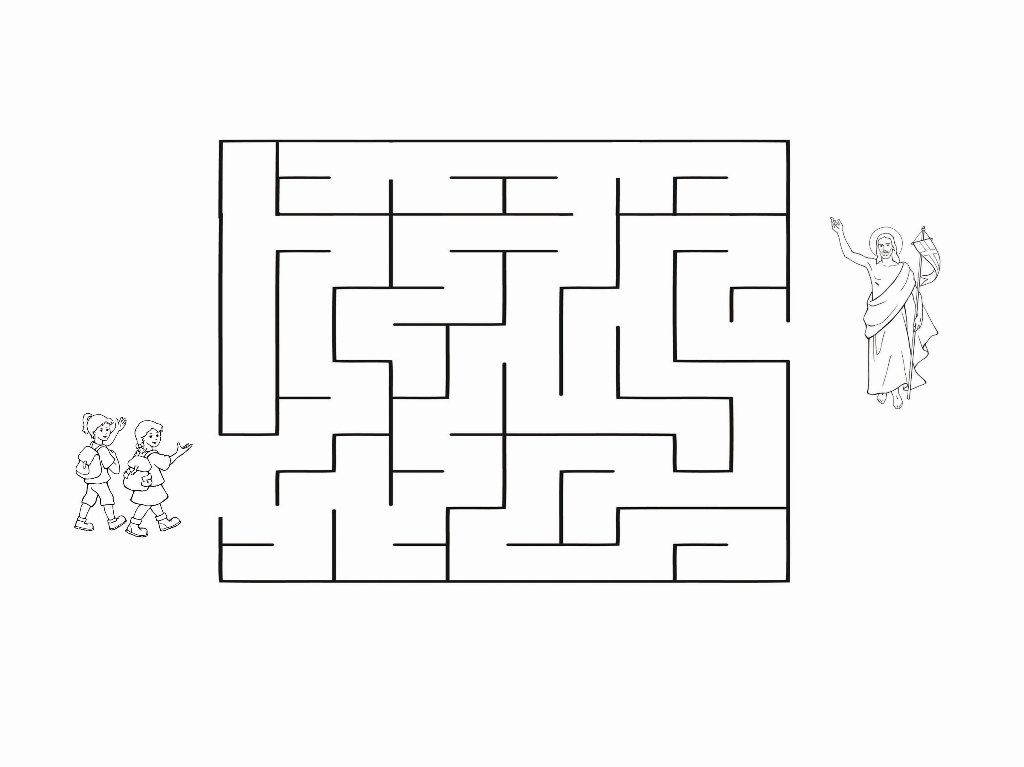  Zachęcam Rodziców, do wykonania wspólnie z dziećmi kostki, która zawiera wydarzenia Wielkiego Tygodnia – od Niedzieli Palmowej aż do Zmartwychwstania. Dzieci mogą pokolorować obrazki i wyciąć  - a rodzice mogą pomóc skleić kostkę.  Życzę dobrej zabawy! www.katechezanatana.pl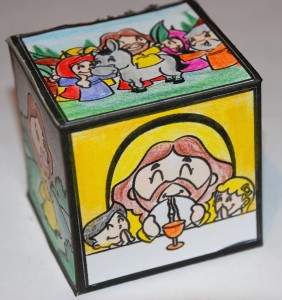 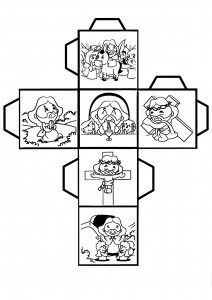 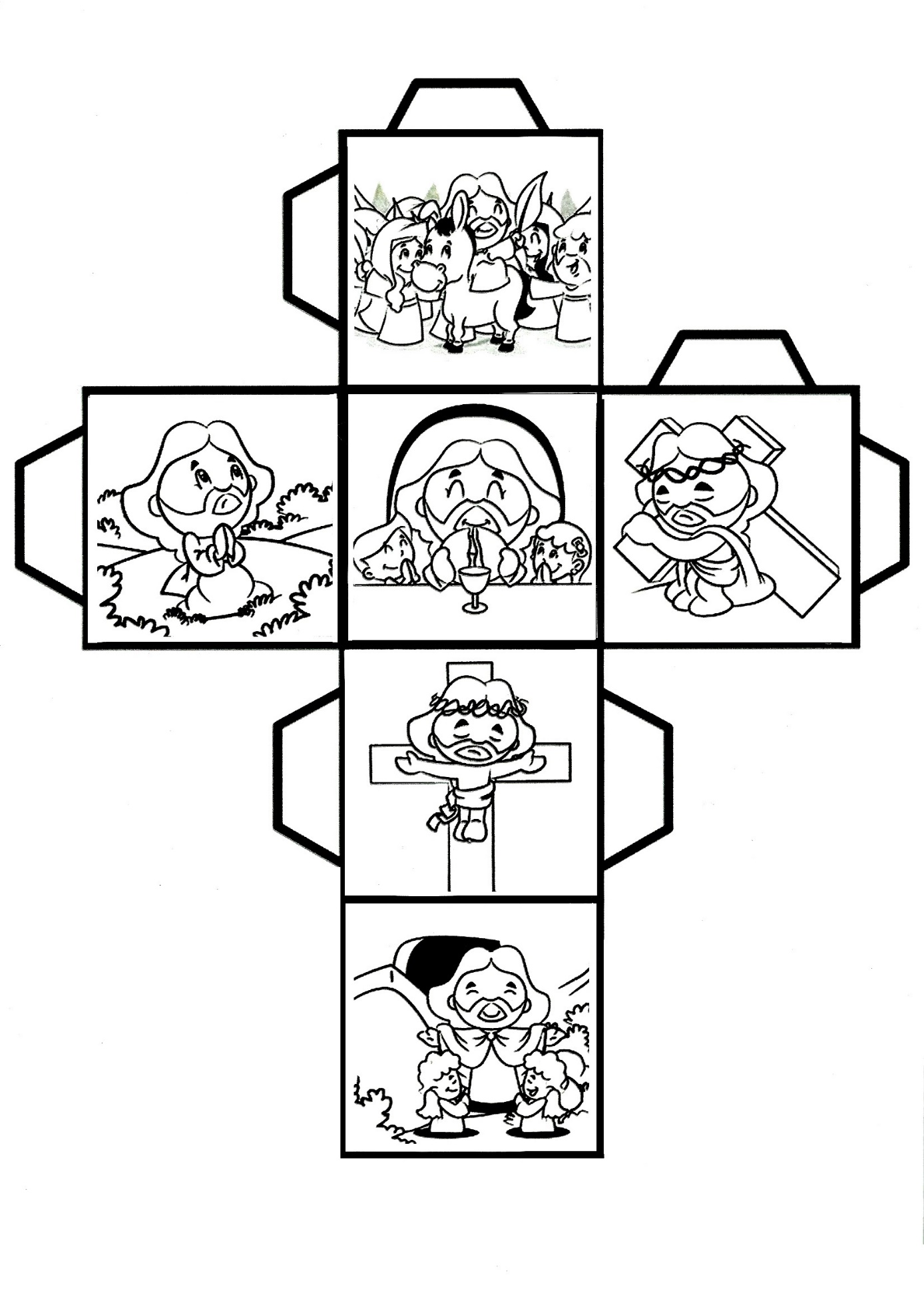 